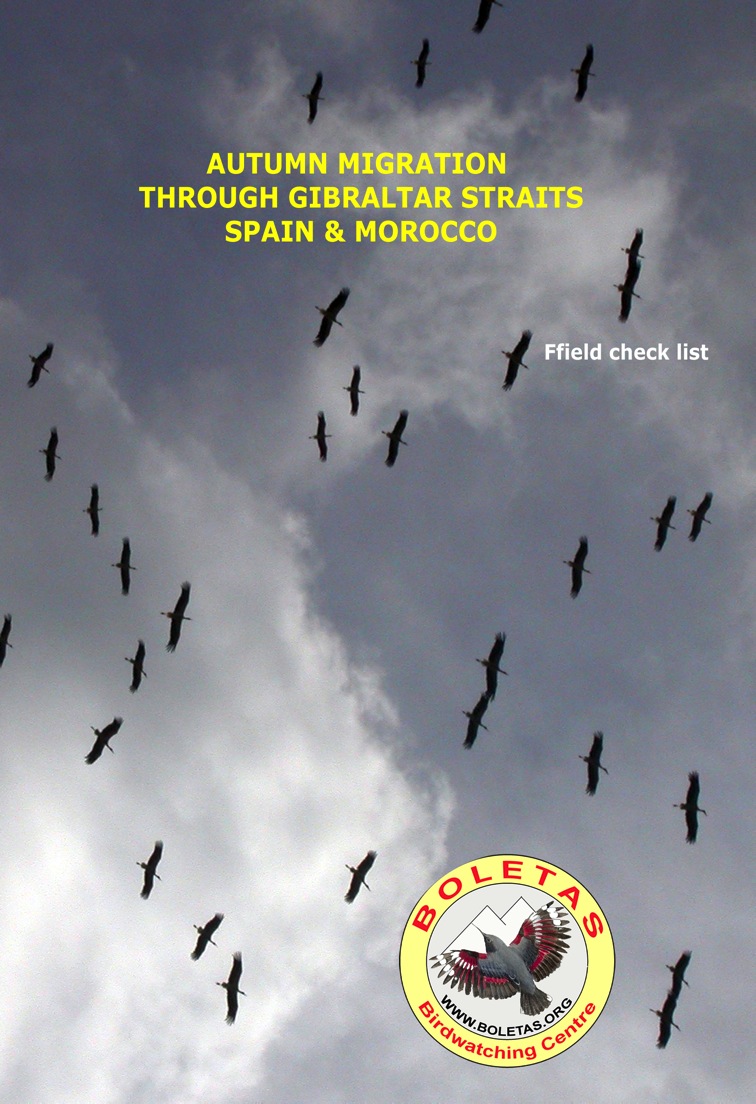                                              Birdwatching Holidays in Spain, Morocco & more… 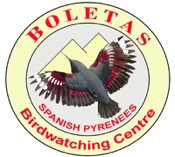  BOLETAS Birdwatching centre 22192 Loporzano (Huesca) – Spain					           tel/fax 00 34 974 262027 or 01162 889318                                                                                                                        e.mail: josele@boletas.org                                                                                                                         WWW.BIRDINGSPAIN.COM                                                                                                                                        Josele J. Saiz  - NIF 38491538ABirds of Spain & MoroccoDAYLY REGISTER Day 1- / ________________  weather_______________________________________________________________________    Itinerary______________________________________________________________________________________________ Day 2 -/________________ weather_______________________________________________________________________     Itinerary______________________________________________________________________________________________ Day 3-/________________  weather_______________________________________________________________________Itinerary______________________________________________________________________________________________ Day 4- / ________________ weather_______________________________________________________________________      Itinerary______________________________________________________________________________________________ Day 5- / ________________ weather_______________________________________________________________________     Itinerary______________________________________________________________________________________________ Day 6- / ________________ weather_______________________________________________________________________       Itinerary______________________________________________________________________________________________ Day 7- / ________________  weather_______________________________________________________________________     Itinerary______________________________________________________________________________________________Day 8- / ________________  weather_______________________________________________________________________      Itinerary______________________________________________________________________________________________ RECOMMENDED SIGNS: Vista/Seen ( X )   Oida/Heard (H )Abundant   (XXX)     Common  (XX)     Rare  (+)    Juvenile (Juv)    Immature  (Inm)     Adult  (ad)   Female       Male#SpeciesScientific Name12345678Little Grebe Tachybaptus ruficollis Great Crested Grebe Podiceps cristatus Cory's Shearwater Calonectris diomedea Manx Shearwater Puffinus puffinus Balearic Shearwater Puffinus yelkouan  mauretanicusNorthern Gannet Morus bassanus Great Cormorant Phalacrocorax carbo maroccanusEuropean Shag Phalacrocorax aristotelis Grey Heron Ardea cinerea Purple Heron Ardea purpurea Little Egret Egretta garzetta Squacco Heron Ardeola ralloides Cattle Egret Bubulcus ibis Black-crowned Night Heron Nycticorax nycticorax Little Bittern Ixobrychus minutus Great Bittern Botaurus stellaris Black Stork Ciconia nigra White Stork Ciconia ciconia Bald IbisGeronticus eremita Glossy Ibis Plegadis falcinellus Eurasian Spoonbill Platalea leucorodia Greater Flamingo Phoenicopterus ruber Ruddy Shelduck Tadorna ferruginea Common Shelduck Tadorna tadorna Eurasian Wigeon Anas penelope Gadwall Anas strepera Common Teal Anas crecca Mallard Anas platyrhynchos Northern Pintail Anas acuta Garganey Anas querquedula Northern Shoveler Anas clypeata Marbled Teal Marmaronetta angustirostris Red-crested Pochard Netta rufina Common Pochard Aythya ferina Ferruginous Pochard Aythya nyroca Tufted Duck Aythya fuligula Osprey Pandion haliaetus European Honey Buzzard Pernis apivorus Black-shouldered Kite Elanus caeruleus Red Kite Milvus milvus Black Kite Milvus migrans Lammergeier Gypaetus barbatus Egyptian Vulture Neophron percnopterus Griffon VultureGyps fulvusShort-toed Eagle Circaetus gallicus Western Marsh Harrier Circus aeruginosus  Northern Harrier Circus cyaneus Montagu's Harrier Circus pygargus Dark Chanting Goshawk Melierax metabates  Eurasian Sparrowhawk Accipiter nisus punicusNorthern Goshawk Accipiter gentilis Common Buzzard Buteo buteo Spanish Imperial EagleAquila adalbertiGolden Eagle Aquila chrysaetos  #SpeciesScientific Name12345678Bonelli's Eagle Hieraaetus fasciatus Booted Eagle Hieraaetus pennatus Lesser Kestrel Falco naumanni Eurasian Kestrel Falco tinnunculus Eleonora's Falcon Falco eleonorae Eurasian Hobby Falco subbuteo Barbary Falcon Falco  pelegrinoidesPeregrine Falcon Falco peregrinus  Barbary Partridge Alectoris barbara  Common Quail Coturnix coturnix Common Pheasant Phasianus colchicus Water Rail Rallus aquaticus Little Crake Porzana parva Baillon's Crake Porzana pusilla Spotted Crake Porzana porzana Purple Swamphen Porphyrio porphyrio Common Moorhen Gallinula chloropus Red-knobbed Coot Fulica cristata Eurasian Coot Fulica atra Eurasian Oystercatcher Haematopus ostralegus Black-winged Stilt Himantopus himantopus Pied Avocet Recurvirostra avosetta Eurasian Thick-knee Burhinus oedicnemus  Collared Pratincole Glareola pratincola Northern Lapwing Vanellus vanellus Eurasian Golden Plover Pluvialis apricaria Black-bellied Plover Pluvialis squatarola Common Ringed Plover Charadrius hiaticula Little Ringed Plover Charadrius dubius Kentish Plover Charadrius alexandrinus Eurasian Dotterel Charadrius morinellus Common Snipe Gallinago gallinago Black-tailed Godwit Limosa limosa Bar-tailed Godwit Limosa lapponica Whimbrel Numenius phaeopus Eurasian Curlew Numenius arquata Spotted Redshank Tringa erythropus Common Redshank Tringa totanus Common Greenshank Tringa nebularia Green Sandpiper Tringa ochropus Wood Sandpiper Tringa glareola Common Sandpiper Actitis hypoleucos   Ruddy Turnstone Arenaria interpres Red Knot Calidris canutus Sanderling Calidris alba Little Stint Calidris minuta Temminck's Stint Calidris temminckii Curlew Sandpiper Calidris ferruginea Dunlin Calidris alpina Ruff Philomachus pugnax Great Skua Stercorarius skua Pomarine SkuaStercorarius pomarinus Arctic Skua Stercorarius parasiticus Audouin's Gull Larus audouinii Western Yellow-legged Gull Larus cachinnans michahellis #SpeciesScientific Name12345678Lesser Black-backed Gull Larus fuscus graellsi Black-headed Gull Larus ridibundus Slender-billed Gull Larus genei Mediterranean Gull Larus melanocephalus Gull-billed Tern Sterna nilotica Caspian Tern Sterna caspia Lesser Crested Tern Sterna bengalensis Sandwich Tern Sterna sandvicensis Common Tern Sterna hirundo Little Tern Sterna albifrons Whiskered Tern Chlidonias hybridus Black Tern Chlidonias niger Pin-tailed Sandgrouse Pterocles alchata c Black-bellied Sandgrouse Pterocles orientalis Rock Dove / Feral Pigeon Columba livia Stock Pigeon Columba oenas Common Woodpigeon Columba palumbus Eurasian Turtle Dove Streptopelia turtur Eurasian Collared Dove Streptopelia decaocto Laughing Dove Streptopelia senegalensis Great Spotted Cuckoo Clamator glandarius Common Cuckoo Cuculus canorus Barn Owl Tyto alba European Scops Owl Otus scops Pharaoh Eagle Owl Bubo  ascalaphusTawny Owl Strix aluco mauritanicaLittle Owl Athene noctua  Northern Long-eared Owl Asio otus Short-eared Owl Asio flammeus Marsh Owl Asio capensis tingitanusRed-necked Nightjar Caprimulgus ruficollis Eurasian Nightjar Caprimulgus europaeus Egyptian Nightjar Caprimulgus aegyptius Alpine Swift Tachymarptis melba Common Swift Apus apus Pallid Swift Apus pallidus Little Swift Apus affinis White-rumped Swift Apus caffer Common Kingfisher Alcedo atthis European Bee-eater Merops apiaster European Roller Coracias garrulus Eurasian Hoopoe Upupa epops Eurasian Wryneck Jynx torquilla Great Spotted Woodpecker Dendrocopos major Calandra Lark Melanocorypha calandra Greater Short-toed Lark Calandrella cinerea  Crested Lark Galerida cristata  Thekla Lark Galerida  theklae  Wood Lark Lullula arborea Bank Swallow Riparia riparia Eurasian Crag Martin Hirundo rupestris Barn Swallow Hirundo rustica Red-rumped Swallow Hirundo daurica  House Martin Delichon urbica White Wagtail Motacilla alba #SpeciesScientific Name12345678Moroccan Wagtail Motacilla alba subpersonata Blue-headed Wagtail Motacilla flava Yellow Wagtail Motacilla flava flavissima Ashy-headed Wagtail Motacilla flava cinereocapilla Spanish Yellow Wagtail Motacilla flava iberiae Grey Wagtail Motacilla cinerea Tawny Pipit Anthus campestris Common Bulbul Pycnonotus barbatus Firecrest Regulus ignicapillus White-throated Dipper Cinclus cinclus Eurasian Wren Troglodytes troglodytes Rufous-tailed Rock Thrush Monticola saxatilis Blue Rock Thrush Monticola solitarius Eurasian Blackbird Turdus merula  Song Thrush Turdus philomelos Mistle Thrush Turdus viscivorus  Zitting Cisticola Cisticola juncidis Cetti's Warbler Cettia cetti Grasshopper Warbler Locustella naevia Savi's Warbler Locustella luscinioides Moustached Warbler Acrocephalus melanopogon Sedge Warbler Acrocephalus schoenobaenus Eurasian Reed Warbler Acrocephalus scirpaceus Great Reed Warbler Acrocephalus arundinaceus W. Olivaceous Warbler Hippolais pallida  Melodious Warbler Hippolais polyglotta Willow Warbler Phylloscopus trochilus Common Chiffchaff Phylloscopus collybita Iberian Chiffchaff Phylloscopus iberiae   Western Bonelli's Warbler Phylloscopus bonelli Wood Warbler Phylloscopus sibilatrix Blackcap Sylvia atricapilla Garden Warbler Sylvia borin Greater Whitethroat Sylvia communis Western Orphean Warbler Sylvia hortensis  Subalpine Warbler Sylvia cantillans Sardinian Warbler Sylvia melanocephala Spectacled Warbler Sylvia conspicillata Dartford Warbler Sylvia undata European Pied Flycatcher Ficedula hypoleuca  Common Nightingale Luscinia megarhynchos Rufous-tailed Scrub Robin Cercotrichas galactotes Black Redstart Phoenicurus ochruros  Common Redstart Phoenicurus phoenicurus Moussier's Redstart Phoenicurus moussieri Whinchat Saxicola rubetra Common Stonechat Saxicola torquata Black Wheatear Oenanthe leucura Northern Wheatear Oenanthe oenanthe Black-eared Wheatear Oenanthe hispanica Coal Tit Periparus ater atlasGreat Tit Parus major excelsusAfrican Blue Tit Cyanistess ultramarinus Eurasian Nuthatch Sitta europaea Short-toed Treecreeper Certhia brachydactyla mauretanica #SpeciesScientific Name12345678Eurasian Golden Oriole Oriolus oriolus Southern Grey Shrike Lanius meridionalis algeriensisWoodchat Shrike Lanius senator Black-crowned Tchagra Tchagra senegala cucullataEurasian Jay Garrulus glandarius minorEurasian Magpie Pica pica mauretanicaEurasian Jackdaw Corvus monedula Common Raven Corvus corax tingitanusSpotless Starling Sturnus unicolor House Sparrow Passer domesticus tingitanusSpanish Sparrow Passer hispaniolensis Eurasian Tree Sparrow Passer montanus Rock Sparrow Petronia petronia barbaraChaffinch Fringilla coelebs africanaEuropean Greenfinch Carduelis chloris European Goldfinch Carduelis carduelis Eurasian Linnet Carduelis cannabina European Serin Serinus serinus Hawfinch Coccothraustes coccothraustes burryiCirl Bunting Emberiza cirlus Reed Bunting Emberiza schoeniclus Corn Bunting Emberiza calandra #Other SightingsScientific Name